Film/TVTheatreTraining- London Academy of Music and Dramatic Art  (LAMDA): 2-Year Post-Grad Acting ProgramRodney Cottier, Colin Cook, Helena Kaut-Hewson, more- T. Schreiber Studio: Scene Study Terry Schreiber, Page Clements- Connecticut College: BA, Theater/Philosophy - David Jaffe, Linda Herr, more- National Theater Institute: Intensive Semester Course - Richard Digby Day, moreSpecial Skills/Awards- Accents: British RP (highly fluent), Irish, Cockney, Southern American, excellent ear for accents.- Midtown Int’l Theater Fest: Outstanding Lead Actor, “Jonny” in Bubby’s Shadow- Planet Connections Fest: Best Supporting Actor, “Basil Hallward” in The Picture of Dorian GrayEric PercivalAEA • SAG-AFTRA917.566.3752 espercival@gmail.comwww.ericpercival.com 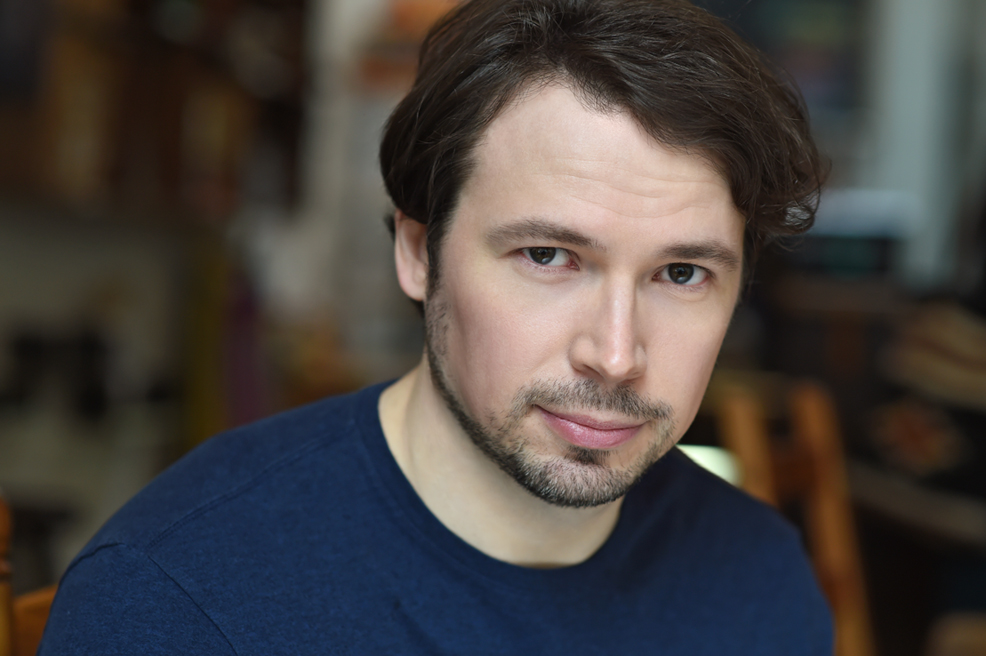 Height: 5’10”  Weight: 175 lb  Hair: Brown  Eyes: Hazel  Voice: BaritoneThe LepersCarol’s Last ChanceFarm Story (series pilot)
Carter ReedThe Sonnet ProjectMen of ManhattanVin (Lead)Gus (Lead)Kyle (Lead)Carter (Lead)Sonnet 20 (Lead)LeadVal Terranova ProductionsYellow Bear ProductionsGoing to Tahiti ProductionsCool Hand ProductionsNY Shakespeare ExchangeSchool of Visual Arts My Purple WigMr. Bengt’s WifeA Snowfall in Berlin100 Saints You Should KnowThe Gruesomely Merry Adventures of Nell DashThe Picture of Dorian GrayIsland; Or To Be or Not To BeHamlet Bound and UnboundAnother Horatio Alger StoryRos. and Guil. are DeadTwelfth NightCat on a Hot Tin RoofRomeo and Juliet The Story of Anne FrankTomMr. BengtCoatesFather MatthewEdward Ferrars/Sweeney ToddBasil HallwardKing JohnRobert (Hamlet)Horatio AlgerRosencrantzSir Toby BelchBrickBenvolio/ParisHenk GeisTheatre Row Lion Andrea AndresakisAugust Strindberg Rep Craig BaldwinNylon Fusion Shaun PeknicUrban Stages Joan KaneNY Theatre Festival Dennis CorsiMT Works Glory KadiganNY Shakespeare Exch. Ross WilliamsMidtown Int’l Thtr Fest Joan KaneMetropolitan Playhouse Jim Gaylord T. Schreiber Studio Cat ParkerNatural Perspectives, LondonLAMDALAMDA Tour England/Holland/GermanyNational Theatre of the Perf. Arts